18.03.2024  №  13Об утверждении Положения о комиссиях по делам несовершеннолетних и защите их прав по Калининскому, Ленинскому, Московскому районам администрации города Чебоксары и их составовРуководствуясь Федеральным законом от 06.10.2003 № 131-ФЗ «Об общих принципах организации местного самоуправления в Российской Федерации», Федеральным законом от 24.06.1999 № 120-ФЗ «Об основах системы профилактики безнадзорности и правонарушений несовершеннолетних», постановлением Правительства Российской Федерации от 06.11.2013 № 995 «Об утверждении Примерного положения о комиссиях по делам несовершеннолетних и защите их прав», Законом Чувашской Республики от 29.12.2005 № 68 «О комиссиях по делам несовершеннолетних и защите их прав в Чувашской Республике», Законом Чувашской Республики от 30.11.2006 № 55 «О наделении органов местного самоуправления в Чувашской Республике отдельными государственными полномочиями», постановлением Кабинета Министров Чувашской Республики от 14.03.2014 № 76 «О Правительственной комиссии по делам несовершеннолетних и защите их прав», Уставом муниципального образования города Чебоксары – столицы Чувашской Республики п о с т а н о в л я ю:1. Утвердить Положение о комиссиях по делам несовершеннолетних и защите их прав по Калининскому, Ленинскому, Московскому районам администрации города Чебоксары (приложение № 1).2. Утвердить состав комиссии по делам несовершеннолетних и защите их прав по Калининскому району администрации города Чебоксары (приложение № 2).3. Утвердить состав комиссии по делам несовершеннолетних и защите их прав по Ленинскому району администрации города Чебоксары (приложение № 3).4. Утвердить состав комиссии по делам несовершеннолетних и защите их прав по Московскому району администрации города Чебоксары (приложение № 4).5. Признать утратившими силу постановления главы города Чебоксары:от 13.04.2020 № 369 «Об утверждении Положения о комиссиях по делам несовершеннолетних и защите их прав администраций Калининского, Ленинского, Московского районов города Чебоксары и их составов»;от 26.05.2020 № 375 «О внесении изменения в постановление главы города Чебоксары - председателя Чебоксарского городского Собрания депутатов от 13.04.2020 № 369 «Об утверждении Положения о комиссиях по делам несовершеннолетних и защите их прав администраций Калининского, Ленинского, Московского районов города Чебоксары и их составов»;от 24.08.2020 № 386 «О внесении изменения в постановление главы города Чебоксары - председателя Чебоксарского городского Собрания депутатов от 13.04.2020 № 369 «Об утверждении Положения о комиссиях по делам несовершеннолетних и защите их прав администраций Калининского, Ленинского, Московского районов города Чебоксары и их составов»;от 10.09.2020 № 389 «О внесении изменения в постановление главы города Чебоксары - председателя Чебоксарского городского Собрания депутатов от 13.04.2020 № 369 «Об утверждении Положения о комиссиях по делам несовершеннолетних и защите их прав администраций Калининского, Ленинского, Московского районов города Чебоксары и их составов»;от 09.11.2020 № 13 «О внесении изменения в постановление главы города Чебоксары - председателя Чебоксарского городского Собрания депутатов от 13.04.2020 № 369 «Об утверждении Положения о комиссиях по делам несовершеннолетних и защите их прав администраций Калининского, Ленинского, Московского районов города Чебоксары и их составов»;от 11.12.2020 № 21 «О внесении изменения в постановление главы города Чебоксары - председателя Чебоксарского городского Собрания депутатов от 13.04.2020 № 369 «Об утверждении Положения о комиссиях по делам несовершеннолетних и защите их прав администраций Калининского, Ленинского, Московского районов города Чебоксары и их составов»;от 01.02.2021 № 37 «О внесении изменения в постановление главы города Чебоксары»; от 20.04.2021 № 56 «О внесении изменения в постановление главы города Чебоксары - председателя Чебоксарского городского Собрания депутатов от 13.04.2020 № 369 «Об утверждении Положения о комиссиях по делам несовершеннолетних и защите их прав администраций Калининского, Ленинского, Московского районов города Чебоксары и их составов»;от 13.05.2021 № 62 «О внесении изменения в постановление главы города Чебоксары - председателя Чебоксарского городского Собрания депутатов от 13.04.2020 № 369 «Об утверждении Положения о комиссиях по делам несовершеннолетних и защите их прав администраций Калининского, Ленинского, Московского районов города Чебоксары и их составов»;от 26.07.2021 № 84 «О внесении изменения в постановление главы города Чебоксары - председателя Чебоксарского городского Собрания депутатов от 13.04.2020 № 369 «Об утверждении Положения о комиссиях по делам несовершеннолетних и защите их прав администраций Калининского, Ленинского, Московского районов города Чебоксары и их составов»;от 19.08.2021 № 93 «О внесении изменения в постановление главы города Чебоксары - председателя Чебоксарского городского Собрания депутатов от 13.04.2020 № 369 «Об утверждении Положения о комиссиях по делам несовершеннолетних и защите их прав администраций Калининского, Ленинского, Московского районов города Чебоксары и их составов»;от 16.12.2021 № 127 «О внесении изменения в постановление главы города Чебоксары - председателя Чебоксарского городского Собрания депутатов от 13.04.2020 № 369 «Об утверждении Положения о комиссиях по делам несовершеннолетних и защите их прав администраций Калининского, Ленинского, Московского районов города Чебоксары и их составов»;от 09.03.2022 № 141 «О внесении изменения в постановление главы города Чебоксары - председателя Чебоксарского городского Собрания депутатов от 13.04.2020 № 369 «Об утверждении Положения о комиссиях по делам несовершеннолетних и защите их прав администраций Калининского, Ленинского, Московского районов города Чебоксары и их составов»; от 15.06.2022 № 162 «О внесении изменения в постановление главы города Чебоксары - председателя Чебоксарского городского Собрания депутатов от 13.04.2020 № 369 «Об утверждении Положения о комиссиях по делам несовершеннолетних и защите их прав администраций Калининского, Ленинского, Московского районов города Чебоксары и их составов»;от 18.01.2023 № 211 «О внесении изменения в постановление главы города Чебоксары - председателя Чебоксарского городского Собрания депутатов от 13.04.2020 № 369 «Об утверждении Положения о комиссиях по делам несовершеннолетних и защите их прав администраций Калининского, Ленинского, Московского районов города Чебоксары и их составов»; от 26.01.2023 № 213 «О внесении изменения в постановление главы города Чебоксары - председателя Чебоксарского городского Собрания депутатов от 13.04.2020 № 369 «Об утверждении Положения о комиссиях по делам несовершеннолетних и защите их прав администраций Калининского, Ленинского, Московского районов города Чебоксары и их составов»;от 21.03.2023 № 226 «О внесении изменения в постановление главы города Чебоксары - председателя Чебоксарского городского Собрания депутатов от 13.04.2020 № 369 «Об утверждении Положения о комиссиях по делам несовершеннолетних и защите их прав администраций Калининского, Ленинского, Московского районов города Чебоксары и их составов»;от 12.05.2023 № 236 «О внесении изменения в постановление главы города Чебоксары - председателя Чебоксарского городского Собрания депутатов от 13.04.2020 № 369 «Об утверждении Положения о комиссиях по делам несовершеннолетних и защите их прав администраций Калининского, Ленинского, Московского районов города Чебоксары и их составов»;от 26.06.2023 № 248 «О внесении изменения в постановление главы города Чебоксары - председателя Чебоксарского городского Собрания депутатов от 13.04.2020 № 369 «Об утверждении Положения о комиссиях по делам несовершеннолетних и защите их прав администраций Калининского, Ленинского, Московского районов города Чебоксары и их составов»; от 27.12.2023 № 18 «О внесении изменения в постановление главы города Чебоксары от 13.04.2020 № 369 «Об утверждении Положения о комиссиях по делам несовершеннолетних и защите их прав администраций Калининского, Ленинского, Московского районов города Чебоксары и их составов»;от 09.01.2024 № 1 «О внесении изменения в постановление главы города Чебоксары от 13.04.2020 № 369 «Об утверждении Положения о комиссиях по делам несовершеннолетних и защите их прав администраций Калининского, Ленинского, Московского районов города Чебоксары и их составов».6. Настоящее постановление вступает в силу со дня его официального опубликования.7. Контроль за исполнением настоящего постановления оставляю за собой.Приложение № 1УТВЕРЖДЕНОпостановлением главы города Чебоксары от 18.03.2024  № 13 Положение
о комиссиях по делам несовершеннолетних и защите их прав по Калининскому, Ленинскому, Московскому районам администрации города ЧебоксарыI. Общие положения1.1. Настоящее Положение в соответствии с Федеральным законом от 06.10.2003 № 131-ФЗ «Об общих принципах организации местного самоуправления в Российской Федерации», Федеральным законом от 24.06.1999 № 120-ФЗ «Об основах системы профилактики безнадзорности и правонарушений несовершеннолетних», постановлением Правительства Российской Федерации от 06.11.2013 № 995 «Об утверждении Примерного положения о комиссиях по делам несовершеннолетних и защите их прав», Законом Чувашской Республики от 29.12.2005 № 68 «О комиссиях по делам несовершеннолетних и защите их прав в Чувашской Республике», Законом Чувашской Республики от 30.11.2006 № 55 «О наделении органов местного самоуправления в Чувашской Республике отдельными государственными полномочиями», постановлением Кабинета Министров Чувашской Республики от 14.03.2014 № 76 «О Правительственной комиссии по делам несовершеннолетних и защите их прав» и определяет сферу деятельности и полномочия комиссий по делам несовершеннолетних и защите их прав по Калининскому, Ленинскому, Московскому районам администрации города Чебоксары (далее – комиссии).1.2. Комиссии по делам несовершеннолетних являются коллегиальными органами системы профилактики безнадзорности и правонарушений несовершеннолетних, создаются главой города Чебоксары в управах по Калининскому, Ленинскому, Московскому районам администрации города Чебоксары в целях координации деятельности органов и учреждений системы профилактики безнадзорности и правонарушений несовершеннолетних по предупреждению безнадзорности, беспризорности, правонарушений и антиобщественных действий несовершеннолетних, выявлению и устранению причин и условий, способствующих этому, обеспечению защиты прав и законных интересов несовершеннолетних, социально-педагогической реабилитации несовершеннолетних, находящихся в социально опасном положении, выявлению и пресечению случаев вовлечения несовершеннолетних в совершение преступлений, других противоправных и (или) антиобщественных действий, а также случаев склонения их к суицидальным действиям на территории районов города Чебоксары.1.3. Управы по Калининскому, Ленинскому, Московскому районам администрации города Чебоксары наделены на неограниченный срок полномочиями Чувашской Республики по созданию комиссий по делам несовершеннолетних и защите их прав и организации деятельности таких комиссий.Организационно-техническое обеспечение деятельности комиссий осуществляется управами по Калининскому, Ленинскому, Московскому районам администрации города Чебоксары.1.4. Комиссия в своей деятельности руководствуется Конституцией Российской Федерации, международными договорами Российской Федерации и ратифицированными ею международными соглашениями в сфере защиты прав детей, федеральными конституционными законами, федеральными законами, указами и распоряжениями Президента Российской Федерации, постановлениями и распоряжениями Правительства Российской Федерации, иными нормативными правовыми актами Российской Федерации, Конституцией Чувашской Республики, законами Чувашской Республики, указами и распоряжениями Главы Чувашской Республики, постановлениями и распоряжениями Кабинета Министров Чувашской Республики, иными нормативными правовыми актами Чувашской Республики, Уставом муниципального образования города Чебоксары - столицы Чувашской Республики, решениями Чебоксарского городского Собрания депутатов, правовыми актами главы города Чебоксары, а также настоящим Положением.1.5. Деятельность комиссии основывается на следующих принципах:1) законности;2) демократизма;3) поддержки семьи и взаимодействия с ней;4) индивидуального подхода к несовершеннолетним с соблюдением конфиденциальности полученной информации;5) государственной поддержки деятельности органов местного самоуправления и общественных объединений по профилактике безнадзорности и правонарушений несовершеннолетних;6) обеспечения ответственности должностных лиц и граждан за нарушение прав и законных интересов несовершеннолетних.II. Задачи комиссийОсновными задачами деятельности комиссий являются:1) предупреждение безнадзорности, беспризорности, правонарушений и антиобщественных действий несовершеннолетних, выявление и устранение причин и условий, способствующих этому;2) обеспечение защиты прав и законных интересов несовершеннолетних;3) социально-педагогическая реабилитация несовершеннолетних, находящихся в социально-опасном положении, в том числе связанном с немедицинским потреблением наркотических средств и психотропных веществ;4) выявление и пресечение случаев вовлечения несовершеннолетних в совершение преступлений, других противоправных и (или) антиобщественных действий, а также случаев склонения их к суицидальным действиям.III. Полномочия комиссий3.1. Для решения возложенных задач комиссии в пределах своей компетенции:1) координируют деятельность органов и учреждений системы профилактики по предупреждению безнадзорности, беспризорности, правонарушений и антиобщественных действий несовершеннолетних, выявлению и устранению причин и условий, способствующих этому, обеспечению защиты прав и законных интересов несовершеннолетних, социально-педагогической реабилитации несовершеннолетних, находящихся в социально опасном положении, выявлению и пресечению случаев вовлечения несовершеннолетних в совершение преступлений, других противоправных и (или) антиобщественных действий, а также случаев склонения их к суицидальным действиям, осуществляют мониторинг их деятельности в пределах и порядке, которые установлены законодательством Российской Федерации и законодательством Чувашской Республики;2) обеспечивают осуществление мер по защите и восстановлению прав и законных интересов несовершеннолетних, защите их от всех форм дискриминации, физического или психического насилия, оскорбления, грубого обращения, сексуальной и иной эксплуатации, выявлению и устранению причин и условий, способствующих безнадзорности, беспризорности, правонарушениям и антиобщественным действиям несовершеннолетних;3) анализируют выявленные органами и учреждениями системы профилактики причины и условия, способствующие безнадзорности, беспризорности, правонарушениям и антиобщественным действиям несовершеннолетних, принимают меры по их устранению;4) утверждают межведомственные планы (программы, порядки взаимодействия) по наиболее актуальным направлениям в области профилактики безнадзорности и правонарушений несовершеннолетних, защиты их прав и законных интересов;5) участвуют в разработке и реализации целевых программ, направленных на защиту прав и законных интересов несовершеннолетних, профилактику их безнадзорности и правонарушений;6) принимают меры по совершенствованию деятельности органов и учреждений системы профилактики по итогам анализа и обобщения представляемых органами и учреждениями системы профилактики сведений об эффективности принимаемых ими мер по обеспечению защиты прав и законных интересов несовершеннолетних, профилактике их безнадзорности и правонарушений;7) принимают меры по совершенствованию взаимодействия органов и учреждений системы профилактики с социально ориентированными некоммерческими организациями, общественными объединениями и религиозными организациями, другими институтами гражданского общества и гражданами, по привлечению их к участию в деятельности по профилактике безнадзорности и правонарушений несовершеннолетних, защите их прав и законных интересов, их социально-педагогической реабилитации;8) могут утверждать составы межведомственных рабочих групп по изучению деятельности органов и учреждений системы профилактики и порядок их работы с несовершеннолетними и семьями, находящимися в социально опасном положении, а также деятельности по профилактике вовлечения несовершеннолетних в совершение правонарушений и антиобщественных действий, предупреждению случаев насилия и всех форм посягательств на жизнь, здоровье и половую неприкосновенность несовершеннолетних;9) подготавливают совместно с соответствующими органами или учреждениями представляемые в суд материалы по вопросам, связанным с содержанием несовершеннолетних в специальных учебно-воспитательных учреждениях закрытого типа, а также по иным вопросам, предусмотренным законодательством Российской Федерации;10) дают согласие организациям, осуществляющим образовательную деятельность, на отчисление несовершеннолетних обучающихся, достигших возраста 15 лет и не получивших основного общего образования;11) дают при наличии согласия родителей или иных законных представителей несовершеннолетнего обучающегося и органа местного самоуправления, осуществляющего управление в сфере образования, согласие на оставление несовершеннолетним, достигшим возраста 15 лет, общеобразовательной организации до получения основного общего образования. Комиссии принимают совместно с родителями (законными представителями) несовершеннолетнего, достигшего возраста 15 лет и оставившего общеобразовательную организацию до получения основного общего образования, и органами местного самоуправления, осуществляющими управление в сфере образования, не позднее чем в месячный срок меры по продолжению освоения таким несовершеннолетним образовательной программы основного общего образования в иной форме обучения и с его согласия по трудоустройству;12) обеспечивают оказание помощи в бытовом устройстве несовершеннолетних, освобожденных из учреждений уголовно-исполнительной системы либо вернувшихся из специальных учебно-воспитательных учреждений, а также состоящих на учете в уголовно-исполнительных инспекциях, содействие в определении форм устройства других несовершеннолетних, нуждающихся в помощи государства, оказание помощи по трудоустройству несовершеннолетних (с их согласия);13) применяют меры воздействия в отношении несовершеннолетних, их родителей или иных законных представителей в случаях и порядке, которые предусмотрены законодательством Российской Федерации и законодательством Чувашской Республики;14) принимают решения на основании заключения психолого-медико-педагогической комиссии о направлении несовершеннолетних в возрасте от 8 до 18 лет, нуждающихся в специальном педагогическом подходе, в специальные учебно-воспитательные учреждения открытого типа с согласия родителей или иных законных представителей, а также самих несовершеннолетних в случае достижения ими возраста 14 лет;15) принимают постановления об отчислении несовершеннолетних из специальных учебно-воспитательных учреждений открытого типа;16) подготавливают и направляют в органы государственной власти Чувашской Республики и органы местного самоуправления города Чебоксары в порядке, установленном законодательством Чувашской Республики, отчеты о работе по профилактике безнадзорности и правонарушений несовершеннолетних на территории соответствующего района города Чебоксары;17) рассматривают информацию (материалы) о фактах совершения несовершеннолетними, не подлежащими уголовной ответственности в связи с недостижением возраста наступления уголовной ответственности, общественно опасных деяний и принимают решения о применении к ним мер воздействия или о ходатайстве перед судом об их помещении в специальные учебно-воспитательные учреждения закрытого типа, а также ходатайства, просьбы, жалобы и другие обращения несовершеннолетних, их родителей или иных законных представителей, относящиеся к установленной сфере деятельности комиссий;18) рассматривают дела об административных правонарушениях, совершенных несовершеннолетними, их родителями (законными представителями) либо иными лицами, отнесенных Кодексом Российской Федерации об административных правонарушениях и Законом Чувашской Республики от 23.07.2003 № 22 «Об административных правонарушениях в Чувашской Республике» к компетенции комиссий;19) обращаются в суд по вопросам возмещения вреда, причиненного здоровью несовершеннолетнего, его имуществу, и (или) морального вреда в порядке, установленном законодательством Российской Федерации;20) согласовывают представления (заключения) администраций специальных учебно-воспитательных учреждений закрытого типа, вносимые в суды по месту нахождения указанных учреждений:а) о продлении срока пребывания несовершеннолетнего в специальном учебно-воспитательном учреждении закрытого типа не позднее чем за один месяц до истечения установленного судом срока пребывания несовершеннолетнего в указанном учреждении;б) о прекращении пребывания несовершеннолетнего в специальном учебно-воспитательном учреждении закрытого типа на основании заключения психолого-медико-педагогической комиссии указанного учреждения до истечения установленного судом срока, если несовершеннолетний не нуждается в дальнейшем применении этой меры воздействия (не ранее 6 месяцев со дня поступления несовершеннолетнего в специальное учебно-воспитательное учреждение закрытого типа) или в случае выявления у него заболеваний, препятствующих содержанию и обучению в специальном учебно-воспитательном учреждении закрытого типа;в) о переводе несовершеннолетнего в другое специальное учебно-воспитательное учреждение закрытого типа в связи с возрастом, состоянием здоровья, а также в целях создания наиболее благоприятных условий для его реабилитации;г) о восстановлении срока пребывания несовершеннолетнего в специальном учебно-воспитательном учреждении закрытого типа в случае его самовольного ухода из указанного учреждения, невозвращения в указанное учреждение из отпуска, а также в других случаях уклонения несовершеннолетнего от пребывания в специальном учебно-воспитательном учреждении закрытого типа;21) дают совместно с соответствующей государственной инспекцией труда согласие на расторжение трудового договора с работниками в возрасте до 18 лет по инициативе работодателя (за исключением случаев ликвидации организации или прекращения деятельности индивидуального предпринимателя);22) участвуют в разработке проектов нормативных правовых актов по вопросам защиты прав и законных интересов несовершеннолетних;23) координируют проведение органами и учреждениями системы профилактики индивидуальной профилактической работы в отношении категорий лиц, указанных в статье 5 Федерального закона от 24.06.1999 №120-ФЗ «Об основах системы профилактики безнадзорности и правонарушений несовершеннолетних»;24) утверждают межведомственные планы (программы) индивидуальной профилактической работы или принимают постановления о реализации конкретных мер по защите прав и интересов детей в случаях, если индивидуальная профилактическая работа в отношении лиц, указанных в статье 5 Федерального закона от 24.06.1999 №120-ФЗ «Об основах системы профилактики безнадзорности и правонарушений несовершеннолетних», требует использования ресурсов нескольких органов и (или) учреждений системы профилактики, и контролируют их исполнение;25) содействуют привлечению социально ориентированных некоммерческих организаций и общественных объединений к реализации межведомственных планов (программ) индивидуальной профилактической работы;26) осуществляют подбор общественных воспитателей и принимают решения об их закреплении за несовершеннолетними в соответствии с  Закона Чувашской Республики от 05.10.2007 № 61 «Об общественных воспитателях несовершеннолетних»;27) формируют районную базу данных о выявленных несовершеннолетних и семьях, находящихся в социально опасном положении, согласно критериям, утверждённым Постановлением Кабинета Министров Чувашской Республики от 29.11.2007 № 310 «Об утверждении Правил формирования единой базы данных о выявленных несовершеннолетних и семьях, находящихся в социально опасном положении»;28) ежеквартально до пятого числа месяца, следующего за отчетным месяцем, подготавливают и направляют в Правительственную комиссию по делам несовершеннолетних и орган местного самоуправления города Чебоксары отчет о работе по профилактике безнадзорности и правонарушений несовершеннолетних на территории города Чебоксары за отчетный период;29) осуществляют иные полномочия, которые предусмотрены законодательством Российской Федерации и законодательством Чувашской Республики;30) координируют проведение органами и учреждениями системы профилактики безнадзорности и правонарушений несовершеннолетних в пределах своей компетенции индивидуальной профилактической работы в соответствии со статьей 5 Федерального закона от 24.06.1999 №120-ФЗ «Об основах системы профилактики безнадзорности и правонарушений несовершеннолетних» в отношении семей, в которых несовершеннолетние проживают с лицами, имеющими судимость за совершение особо тяжких преступлений против жизни, здоровья, половой свободы личности либо за совершение преступлений против половой неприкосновенности несовершеннолетних.3.2. К вопросам обеспечения деятельности комиссий относятся:1) подготовка и организация проведения заседаний и иных плановых мероприятий комиссий;2) осуществление контроля за своевременностью подготовки и представления материалов для рассмотрения на заседаниях комиссий;3) ведение делопроизводства комиссий;4) оказание консультативной помощи представителям органов и учреждений системы профилактики, а также представителям иных территориальных органов федеральных органов исполнительной власти, органов исполнительной власти Чувашской Республики, органов местного самоуправления и организаций, участвующим в подготовке материалов к заседаниям комиссий, при поступлении соответствующего запроса;5) участие в организации межведомственных мероприятий по профилактике безнадзорности и правонарушений несовершеннолетних, в том числе межведомственных конференций, совещаний, семинаров;6) участие по приглашению органов и организаций в проводимых ими проверках, совещаниях, семинарах, коллегиях, конференциях и других мероприятиях по вопросам профилактики безнадзорности и правонарушений несовершеннолетних;7) организация рассмотрения комиссией поступивших в комиссии обращений граждан, сообщений органов и учреждений системы профилактики по вопросам, относящимся к их компетенции;8) осуществление сбора, обработки и обобщения информации, необходимой для решения задач, стоящих перед комиссиями;9) осуществление сбора и обобщение информации о численности лиц, предусмотренных статьей 5 Федерального закона от 24.06.1999 №120-ФЗ «Об основах системы профилактики безнадзорности и правонарушений несовершеннолетних», в отношении которых органами и учреждениями системы профилактики проводится индивидуальная профилактическая работа;10) обобщение сведений о детской безнадзорности, правонарушениях несовершеннолетних, защите их прав и законных интересов для представления на рассмотрение комиссии с целью анализа ситуации;11) подготовка информационных и аналитических материалов по вопросам профилактики безнадзорности и правонарушений несовершеннолетних;12) организация по поручению председателя комиссии работы экспертных групп, штабов, а также консилиумов и других совещательных органов для решения задач, стоящих перед комиссией;13) осуществление взаимодействия с федеральными государственными органами, федеральными органами государственной власти, органами государственной власти Чувашской Республики, органами местного самоуправления, общественными и иными объединениями, организациями для решения задач, стоящих перед комиссией;14) направление запросов в федеральные государственные органы, федеральные органы государственной власти, органы государственной власти Чувашской Республики, органы местного самоуправления, организации, территориальные (муниципальные) комиссии о представлении необходимых для рассмотрения на заседании комиссии материалов (информации) по вопросам, отнесенным к ее компетенции;15) обеспечение доступа к информации о деятельности комиссии путем участия в подготовке публикаций и выступлений в средствах массовой информации, в информационно-телекоммуникационной сети "Интернет" без использования в публикациях и выступлениях сведений, разглашение которых нарушает охраняемые законом права и интересы несовершеннолетних, их родителей или иных законных представителей.16) осуществление сбора, обобщения информации о численности несовершеннолетних, находящихся в социально опасном положении, на территории района;17) подготовка и направление в Правительственную комиссию по делам несовершеннолетних справочной информации, отчетов по вопросам, относящимся к компетенции комиссий;18) участие в подготовке заключений на проекты нормативных правовых актов по вопросам защиты прав и законных интересов несовершеннолетних;19) исполнение иных полномочий в рамках обеспечения деятельности комиссии по реализации комиссией полномочий, предусмотренных законодательством Российской Федерации и законодательством Чувашской Республики.IV. Права комиссииКомиссия вправе:1) запрашивать в установленном порядке у государственных, муниципальных, общественных и иных организаций, должностных лиц необходимые для своей деятельности материалы и информацию;2) с целью проверки условий труда и обучения в установленном законодательством Российской Федерации порядке беспрепятственно посещать предприятия и учреждения всех форм собственности, на которых работают и проходят курсы профессиональной ориентации лица, не достигшие восемнадцатилетнего возраста;3) при установлении причин административного правонарушения и условий, способствовавших его совершению, вносить в соответствующие организации и соответствующим должностным лицам представление о принятии мер по устранению указанных причин и условий в соответствии с Кодексом Российской Федерации об административных правонарушениях;4) в установленном федеральным законом порядке ходатайствовать перед администрацией воспитательной колонии об изменении условий отбывания наказания несовершеннолетнего и применении к нему предусмотренных Уголовно-исполнительным кодексом Российской Федерации мер поощрения;5) обратиться в органы опеки и попечительства с предложением об обращении с ходатайством в суд об ограничении или лишении несовершеннолетнего в возрасте от четырнадцати до восемнадцати лет права самостоятельно распоряжаться своим заработком, стипендией или иными доходами, за исключением случаев, когда такой несовершеннолетний приобрел дееспособность в полном объеме в соответствии с пунктом 2 статьи 21 или статьей 27 Гражданского кодекса Российской Федерации;6) в соответствии с законодательством Российской Федерации и законодательством Чувашской Республики применять меры воздействия к несовершеннолетнему, совершившему противоправное деяние, а также к родителям или иным законным представителям, иным лицам за нарушение прав, законных интересов несовершеннолетних;7) пользоваться в установленном законодательством Чувашской Республики порядке государственными информационными ресурсами и информационными системами Чувашской Республики;8) осуществлять иные полномочия, установленные законодательством Российской Федерации и законодательством Чувашской Республики.V. Организация деятельности комиссий5.1. Комиссия формируется в составе председателя, заместителя (заместителей) председателя, ответственного секретаря и членов комиссии.Членами комиссии являются руководители (их заместители) органов и учреждений системы профилактики, а также могут являться представители иных государственных (муниципальных) органов и учреждений, представители общественных объединений, религиозных конфессий, граждане, имеющие опыт работы с несовершеннолетними, депутаты соответствующих представительных органов, другие заинтересованные лица.Председателем, заместителем председателя, ответственным секретарем и членом комиссии может быть гражданин Российской Федерации, достигший возраста 21 года.5.2. Председатель комиссии осуществляет полномочия члена комиссии, предусмотренные подпунктами «а» - «д» и «ж» пункта 5.5 настоящего Положения, а также:а) осуществляет руководство деятельностью комиссии;б) председательствует на заседании комиссии и организует ее работу;в) имеет право решающего голоса при голосовании на заседании комиссии;г) представляет комиссию в государственных органах, органах местного самоуправления и иных организациях;д) утверждает повестку заседания комиссии;е) назначает дату заседания комиссии;ж) дает заместителю председателя комиссии, ответственному секретарю комиссии, членам комиссии обязательные к исполнению поручения по вопросам, отнесенным к компетенции комиссии;з) представляет уполномоченным органам (должностным лицам) предложения по формированию персонального состава комиссии;и) осуществляет контроль за исполнением плана работы комиссии, подписывает постановления комиссии;к) обеспечивает представление установленной отчетности о работе по профилактике безнадзорности и правонарушений несовершеннолетних в порядке, установленном законодательством Российской Федерации и нормативными правовыми актами Чувашской Республики5.3. Заместитель председателя комиссии осуществляет полномочия, предусмотренные подпунктами «а» - «д» и «ж» пункта 5.5 настоящего Положения, а также:а) выполняет поручения председателя комиссии;б) исполняет обязанности председателя комиссии в его отсутствие;в) обеспечивает контроль за исполнением постановлений комиссии;г) обеспечивает контроль за своевременной подготовкой материалов для рассмотрения на заседании комиссии.5.4. Ведение текущей работы и осуществление контроля за выполнением решений комиссии по делам несовершеннолетних возлагаются на ответственного секретаря комиссии.Ответственный секретарь комиссии осуществляет полномочия, предусмотренные подпунктами «а», «в - д» и «ж» пункта 5.5 настоящего Положения, а также:а) осуществляет подготовку материалов для рассмотрения на заседании комиссии;б) выполняет поручения председателя и заместителя председателя комиссии;в) оповещает членов комиссии и лиц, участвующих в заседании комиссии, о времени и месте заседания, проверяет их явку, знакомит с материалами по вопросам, вынесенным на рассмотрение комиссии;г) осуществляет подготовку и оформление проектов постановлений, принимаемых комиссией по результатам рассмотрения соответствующего вопроса на заседании;д) обеспечивает вручение копий постановлений комиссии.В отсутствие ответственного секретаря комиссии исполнение его обязанностей по поручению председателя Комиссии возлагается на одного из членов комиссии.5.5. Члены Комиссии обладают равными правами при рассмотрении и обсуждении вопросов (дел), отнесенных к компетенции комиссии.Члены комиссии:а) участвуют в заседаниях комиссии и их подготовке;б) предварительно (до заседания комиссии) знакомятся с материалами по вопросам, выносимым на ее рассмотрение;в) вносят предложения об отложении рассмотрения на заседании вопроса (дела) и о запросе дополнительных материалов по нему;г) вносят предложения по совершенствованию работы по профилактике безнадзорности и правонарушений несовершеннолетних, защите их прав и законных интересов, выявлению и устранению причин и условий, способствующих безнадзорности и правонарушениям несовершеннолетних;д) участвуют в обсуждении постановлений, принимаемых Комиссией по рассматриваемым вопросам (делам), и голосуют при их принятии;е) составляют протоколы об административных правонарушениях в случаях и порядке, предусмотренных Кодексом Российской Федерации об административных правонарушениях;ж) посещают организации, обеспечивающие реализацию несовершеннолетними их прав на образование, труд, отдых, охрану здоровья и медицинскую помощь, жилище и иных прав, в целях проверки поступивших в комиссию сообщений о нарушении прав и законных интересов несовершеннолетних, наличии угрозы в отношении их жизни и здоровья, ставших известными случаях применения насилия и других форм жестокого обращения с несовершеннолетними, а также в целях выявления причин и условий, способствовавших нарушению прав и законных интересов несовершеннолетних, их безнадзорности, совершению правонарушений;з) выполняют поручения председателя комиссии;и) информируют председателя комиссии о своем участии в заседании или причинах отсутствия на заседании.5.6. Полномочия председателя, заместителя председателя, ответственного секретаря, члена комиссии прекращаются при наличии следующих оснований:а) подача письменного заявления о прекращении полномочий председателя комиссии (заместителя председателя, ответственного секретаря или члена комиссии) уполномоченным органам (должностным лицам);б) признание председателя комиссии (заместителя председателя, ответственного секретаря или члена комиссии) решением суда, вступившим в законную силу, недееспособным, ограниченно дееспособным и безвестно отсутствующим или умершим;в) прекращение полномочий комиссии;г) увольнение председателя комиссии (заместителя председателя, ответственного секретаря или члена комиссии) с занимаемой должности в органе или учреждении системы профилактики, ином государственном органе, органе местного самоуправления или общественном объединении, от которого указанное лицо было включено (делегировано) в состав комиссии;д) отзыв (замена) председателя комиссии (заместителя председателя, ответственного секретаря или члена комиссии) по решению руководителя органа или учреждения системы профилактики, иного государственного органа, органа местного самоуправления или общественного объединения, от которого указанное лицо было включено (делегировано) в ее состав;е) систематическое неисполнение или ненадлежащее исполнение председателем комиссии (заместителем председателя, ответственным секретарем или членом комиссии) своих полномочий;ж) по факту смерти.5.7. При прекращении полномочий председатель комиссии (заместитель председателя, ответственный секретарь или член комиссии) исключаются из ее состава, за исключением прекращения полномочий в соответствии с подпунктом «б» (в части признания лица, входящего в состав комиссии, решением суда, вступившим в законную силу, умершим), подпунктами «в» и «ж» пункта 5.6 настоящего Положения.5.8. Председатель комиссии несет персональную ответственность за организацию работы Комиссии и представление отчетности о состоянии профилактики безнадзорности и правонарушений несовершеннолетних в соответствии с законодательством Российской Федерации и законодательством Чувашской Республики.5.9. Заседания комиссий проводятся в соответствии с планами работы не реже двух раз в месяц.5.10. Предложения в проект плана работы комиссии вносятся в комиссию ее членами в письменной форме в сроки, определенные председателем комиссии или постановлением комиссии, если законодательством Чувашской Республики не предусмотрено иное.5.11. Предложения по рассмотрению вопросов на заседании комиссии должны содержать:а) наименование вопроса и краткое обоснование необходимости его рассмотрения на заседании комиссии;б) информацию об органе (организации, учреждении), и (или) должностном лице, и (или) члене комиссии, ответственных за подготовку вопроса;в) перечень соисполнителей (при их наличии);г) срок рассмотрения на заседании комиссии.5.12. Предложения в проект плана комиссии могут направляться членам комиссии для их предварительного согласования.5.13. Проект плана работы комиссии формируется на основе предложений, поступивших в комиссию, по согласованию с председателем комиссии выносится для обсуждения и утверждения в конце года, предшествующего году реализации плана работы комиссии.5.14. Изменения в план работы комиссии вносятся на заседании комиссии на основании предложений лиц, входящих в ее состав.5.15. Члены комиссии, должностные лица органов и учреждений системы профилактики, а также иных территориальных органов федеральных органов исполнительной власти, органов исполнительной власти Чувашской Республики, органов местного самоуправления и организаций, которым во исполнение плана работы комиссии поручена подготовка соответствующих информационных материалов для рассмотрения на заседаниях комиссии, несут персональную ответственность за качество и своевременность их представления.5.16. Информационные материалы по вопросам, включенным в повестку заседания комиссии, представляются в комиссию органами (организациями, учреждениями), должностными лицами, членами комиссии, ответственными за их подготовку, в соответствии с планом работы комиссии не позднее чем за 10 дней до дня проведения заседания и включают в себя:а) справочно-аналитическую информацию по вопросу, вынесенному на рассмотрение;б) предложения в проект постановления комиссии по рассматриваемому вопросу;в) особые мнения по представленному проекту постановления комиссии, если таковые имеются;г) материалы согласования проекта постановления комиссии с заинтересованными органами и учреждениями системы профилактики, иными государственными органами и органами местного самоуправления;д) иные сведения, необходимые для рассмотрения вопроса.5.17. В случае непредставления материалов в установленный настоящим Положением срок или их представления с нарушением требований к данным материалам вопрос может быть снят с рассмотрения либо перенесен для рассмотрения на другое заседание в соответствии с решением председателя комиссии.5.18. Повестка заседания, проекты постановлений по вопросам, включенным в повестку заседания, и соответствующие материалы по данным вопросам направляются членам комиссии не позднее чем за 3 рабочих дня до дня проведения заседания.5.19. Члены комиссии и иные участники заседания, которым направлены повестка заседания, проект постановления и иные материалы, при наличии замечаний и предложений представляют их в комиссию до начала проведения заседания.5.20. О дате, времени, месте и повестке заседания комиссии извещается прокурор.5.21. Заседание комиссии считается правомочным, если на нем присутствует не менее половины ее членов. Члены комиссии участвуют в ее заседаниях без права замены. В случае отсутствия на заседании член комиссии имеет право изложить свое мнение по рассматриваемым вопросам в письменной форме.5.22. На заседании комиссии председательствует ее председатель либо заместитель председателя комиссии.5.23. Решения комиссии принимаются большинством голосов присутствующих на заседании членов комиссии.5.24. При голосовании член комиссии имеет один голос и голосует лично. Член комиссии вправе на заседании комиссии довести до сведения членов комиссии свое особое мнение по вопросу, вынесенному на голосование. Особое мнение, изложенное в письменной форме, прилагается к протоколу заседания комиссии.5.25. Результаты голосования, оглашенные председателем комиссии, вносятся в протокол заседания комиссии.5.26. В протоколе заседания комиссии указываются:а) наименование комиссии;б) дата, время и место проведения заседания;в) сведения о присутствующих и отсутствующих членах комиссии, иных лицах, присутствующих на заседании;г) повестка дня;д) отметка о способе документирования заседания коллегиального органа (стенографирование, видеоконференция, запись на диктофон и др.);е) наименование вопросов, рассмотренных на заседании комиссии, и ход их обсуждения;ж) результаты голосования по вопросам, обсуждаемым на заседании комиссии;з) решение, принятое по рассматриваемому вопросу.5.27. К протоколу заседания комиссии прилагаются материалы докладов по вопросам, рассмотренным на заседании комиссии, справочно-аналитическая и иная информация (при наличии).5.28. Протокол заседания комиссии подписывается председательствующим на заседании комиссии и секретарем заседания комиссии. При несогласии с принятым решением член комиссии вправе в письменной форме изложить свое особое мнение по рассмотренным вопросам, которое оглашается на заседании и приобщается к протоколу.VI. Постановления, принимаемые комиссиями6.1. Комиссии принимают решения, оформляемые в форме постановлений, в которых указываются:а) наименование комиссии;б) дата;в) время и место проведения заседания;г) сведения о присутствующих и отсутствующих членах комиссии;д) сведения об иных лицах, присутствующих на заседании;е) вопрос повестки дня, по которому вынесено постановление;ж) содержание рассматриваемого вопроса;з) выявленные по рассматриваемому вопросу нарушения прав и законных интересов несовершеннолетних (при их наличии);и) сведения о выявленных причинах и условиях, способствующих безнадзорности, беспризорности, правонарушениям и антиобщественным действиям несовершеннолетних (при их наличии);к) решение, принятое по рассматриваемому вопросу;л) меры, направленные на устранение причин и условий, способствующих безнадзорности, беспризорности, правонарушениям и антиобщественным действиям несовершеннолетних, которые должны предпринять соответствующие органы или учреждения системы профилактики;м) сроки, в течение которых должны быть приняты меры, направленные на устранение причин и условий, способствующих безнадзорности, беспризорности, правонарушениям и антиобщественным действиям несовершеннолетних.6.2. Постановления комиссий направляются членам комиссий, в органы и учреждения системы профилактики и иным заинтересованным лицам и организациям.6.3. Постановления, принятые комиссиями, обязательны для исполнения органами и учреждениями системы профилактики.6.4. Органы и учреждения системы профилактики обязаны сообщить комиссиям о мерах, принятых по исполнению постановлений, в указанный в нем срок.6.5. Постановление комиссии может быть обжаловано в порядке, установленном законодательством Российской Федерации.6.6. Комиссии имеют бланки писем и печати со своими наименованиями.____________________________________Приложение № 2УТВЕРЖДЕНпостановлением главы города Чебоксары от 18.03.2024  № 13 Состав комиссии по делам несовершеннолетних и защите их правпо Калининскому району администрации города ЧебоксарыТимофеева Ольга Владимировна, заместитель руководителя управы   по Калининскому району администрации города Чебоксары, председатель комиссии;Константинова Татьяна Александровна, заведующий сектором по обеспечению деятельности комиссии по делам несовершеннолетних и защите их прав по Калининскому району администрации города Чебоксары, заместитель председателя комиссии;Белова Ольга Анатольевна, начальник отдела опеки и попечительства в отношении несовершеннолетних по Калининскому району администрации города Чебоксары, заместитель председателя комиссии;Толстова Фаина Юрьевна, главный специалист-эксперт – ответственный секретарь комиссии по делам несовершеннолетних и защите их прав сектора по обеспечению деятельности комиссии по делам несовершеннолетних и защите их прав по Калининскому району администрации города Чебоксары, ответственный секретарь комиссии.Члены комиссии:Алексеева Светлана Юрьевна, главный специалист-эксперт сектора воспитания и дополнительного образования управления образования администрации города Чебоксары;Данилова Альбина Васильевна, заместитель директора АУ «Комплексный центр социального обслуживания населения города Чебоксары» Минтруда Чувашии (по согласованию);Думилина Татьяна Алексеевна, начальник отделения по делам несовершеннолетних ОУУП и ПДН отдела полиции № 3 УМВД России по городу Чебоксары (по согласованию);Жидкова Ольга Владимировна, ведущий эксперт отдела реализации проектов и программ в сфере патриотического воспитания граждан ФГБУ «Росдетцентр» (по согласованию);Иванова Валентина Ивановна, гражданин, имеющий опыт работы с несовершеннолетними (по согласованию); Кандалин Артем Сергеевич, начальник ОП № 2 УМВД России по городу Чебоксары (по согласованию); Мальцев Вадим Вонифатьевич, главный специалист-эксперт управления физкультуры и спорта администрации города Чебоксары;Никифорова Надежда Витальевна, врач психиатр-нарколог БУ «Республиканский наркологический диспансер» Министерства здравоохранения Чувашской Республики (по согласованию);Никитина Лилия Алексеевна, заместитель начальника отдела КУ ЦЗН Чувашской Республики Минтруда Чувашии по городу Чебоксары (по согласованию);Осипова Елена Владимировна,  начальник ОДН ОУУП и ПДН ОП №2 УМВД России по городу Чебоксары (по согласованию);Осокин  Александр Геннадьевич, начальник ОП №3 УМВД России по городу Чебоксары (по согласованию);Сергеева Ольга Евгеньевна, педагог-психолог отделения сопровождения школьного образования МБУ «Центр ППМСП «Содружество» города Чебоксары (по согласованию);Федоров Петр Алексеевич, протоирей, настоятель храма в честь Рождества Пророка, Предтечи и Крестителя Господня Иоанна города Чебоксары, председатель Епархиального отдела по взаимодействию с вооруженными силами и правоохранительными учреждениями (по согласованию);Федорова Светлана Дмитриевна, заместитель главного врача по поликлиническому разделу работы  БУ «Республиканский наркологический диспансер» Министерства здравоохранения Чувашской Республики (по согласованию);   Федорова Татьяна Тарасовна, начальник филиала по Калининскому району города Чебоксары  ФКУ УИИ УФСИН России по Чувашской Республике – Чувашии (по согласованию).___________________________________Приложение № 3УТВЕРЖДЕНпостановлением главы города Чебоксары от 18.03.2024  № 13 Состав комиссии по делам несовершеннолетних и защите их правпо Ленинскому району администрации города ЧебоксарыИванова Елена Александровна, заместитель руководителя управы по Ленинскому району администрации города Чебоксары, председатель комиссии;Оборина Надежда Петровна, заведующий сектором по обеспечению деятельности комиссии по делам несовершеннолетних и защите их прав по Ленинскому району администрации города Чебоксары, заместитель председателя комиссии;Селькина Светлана Николаевна, старший инспектор отделения по делам несовершеннолетних Чувашского линейного отдела внутренних дел на транспорте, заместитель председателя комиссии (по согласованию);Жукова Олеся Витальевна, главный специалист-эксперт сектора по обеспечению деятельности комиссии по делам несовершеннолетних и защите их прав по Ленинскому району администрации города Чебоксары, ответственный секретарь комиссии.Члены комиссии:Алексеева Анастасия Викторовна, ведущий эксперт ФГБУ «Российский детско-юношеский центр» (по согласованию); Алексеева Светлана Юрьевна, главный специалист-эксперт сектора воспитания и дополнительного образования управления образования администрации города Чебоксары (по согласованию);Вазанов Максим Вадимович,  заместитель начальника инспекции - начальник отдела исполнения наказаний и применением иных мер уголовно-правового характера ФКУ УИИ УФСИН России по Чувашской Республике (по согласованию);Дорофеева Лилия Георгиевна, заведующая детско-подростковым отделением БУ «Республиканский наркологический диспансер» Минздрава Чувашии (по согласованию);Замуткин Николай Николаевич, заместитель руководителя следственного отдела по Ленинскому району города Чебоксары СУ СК России по Чувашской Республике (по согласованию);Исаев Александр Николаевич, начальник ОП 6 УМВД России по городу Чебоксары (по согласованию);Егорова Любовь Владимировна, заведующая отделением БУ «Социально-реабилитационный центр для несовершеннолетних города Чебоксары» Минтруда  (по согласованию);Конузина Марина Анатольевна, заместитель начальника отдела - начальник  ОПДН ОУУП и ПДН ОП № 6 УМВД России по городу Чебоксары (по согласованию);Михайлова Татьяна Борисовна, педагог-психолог отделения сопровождения школьного образования МБУ «Центр ППМСП «Содружество» города Чебоксары (по согласованию); Паисеева Надежда Геннадьевна, ведущий специалист-эксперт сектора по обеспечению деятельности комиссии по делам несовершеннолетних и защите их прав по Ленинскому району администрации города Чебоксары;Сорокина Елена Николаевна, заведующий отдела реализации программ занятости отдела КУ ЦЗН Чувашской Республики Минтруда Чувашии по городу Чебоксары (по согласованию);Тверскова Татьяна Владимировна, заместитель начальника отдела - начальник  ОПДН ОУУП и ПДН ОП № 1 УМВД России по городу Чебоксары (по согласованию);Фёдоров Александр Александрович, начальник ОП 1 УМВД России по городу Чебоксары (по согласованию);Христофорова Татьяна Борисовна, начальник отдела опеки и попечительства в отношении несовершеннолетних по Ленинскому району администрации города Чебоксары;Чернова Елена Геннадьевна, заместитель главного врача по поликлинической работе БУ «Городская детская клиническая больница» Минздрава Чувашии (по согласованию).________________________________Приложение № 4УТВЕРЖДЕНпостановлением главы города Чебоксары от 18.03.2024  № 13 Состав комиссии по делам несовершеннолетних и защите их прав  по Московскому району администрации города ЧебоксарыРоманова Елена Витальевна, заместитель руководителя управы по Московскому району администрации города Чебоксары, председатель комиссии;Звонилова Светлана Сергеевна, заведующий сектором по обеспечению деятельности комиссии по делам несовершеннолетних и защите их прав по Московскому району администрации города Чебоксары, заместитель председателя комиссии;Александрова Наталия Владимировна, главный специалист-эксперт сектора по обеспечению деятельности комиссии по делам несовершеннолетних и защите их прав по Московскому району администрации города Чебоксары, ответственный секретарь комиссии.Члены комиссии:Алексеева Светлана Юрьевна, главный специалист-эксперт сектора воспитания и дополнительного образования управления образования администрации города Чебоксары (по согласованию);Арюхин Павел Владимирович, ведущий эксперт отдела реализации программ патриотического воспитания ФКБУ «Российский детско-юношеский центр», координатор проекта «Навигаторы детства» в городе Чебоксары (по согласованию);Баранов Вениамин Вячеславович, член Молодежного парламента при Чебоксарском городском Собрании депутатов (по согласованию);Гаврилова Наталья Григорьевна, специалист-эксперт сектора по обеспечению деятельности комиссии по делам несовершеннолетних и защите их прав по Московскому району администрации города Чебоксары;Григорьева Лидия Анатольевна,  врач-нарколог подросткового кабинета БУ ЧР «Республиканский наркологический диспансер» Министерства здравоохранения Чувашкой Республики (по согласованию);Закиров Марат Рафисович, начальник отдела полиции № 4 УМВД России по городу Чебоксары (по согласованию);Иванова Татьяна Андреевна, главный специалист-эксперт сектора по обеспечению деятельности комиссии по делам несовершеннолетних и защите их прав по Московскому району администрации города Чебоксары;Киргизова Лидия Петровна, заместитель начальника отдела - начальник подразделения по делам несовершеннолетних отдела участковых уполномоченных полиции и отдела полиции № 5 Управления Министерства внутренних дел России по городу Чебоксары (по согласованию);Лакотош Елена Николаевна, педагог-психолог МБУ «Центр психолого-педагогической, медицинской и социальной помощи «Содружество» города Чебоксары (по согласованию);Павлов Алексей Аполлинарьевич, протоиерей, клирик храма Воскресения Христова города Чебоксары, помощник начальника УФСИН России по Чувашской Республике по организации работы с верующими (по согласованию);Панкратова Елена Петровна, начальник отдела опеки и попечительства в отношении несовершеннолетних по Московскому району администрации города Чебоксары;Пыркина Маргарита Николаевна, директор МБУК «Объединение библиотек города Чебоксары»;Рябинина Лариса Владимировна, директор БУ ЧР «Социально-реабилитационный центр для несовершеннолетних города Чебоксары» Министерства труда и социальной защиты Чувашской Республики (по согласованию);Федорова Екатерина Вячеславовна, начальник филиала по Московскому району города Чебоксары Федерального казенного учреждения уголовно-исполнительной инспекции УФСИН России по Чувашской Республике – Чувашии (по согласованию);Шетяева Анна Александровна, заместитель начальника – начальник подразделения по делам несовершеннолетних отдела полиции № 4 Управления Министерства внутренних дел России по городу Чебоксары (по согласованию);Яичников Денис Николаевич, начальник отдела полиции № 5 Управления Министерства внутренних дел России по городу Чебоксары (по согласованию)._____________________________Чăваш РеспубликиШупашкар хулин пуҫлăхĕЙЫШĂНУ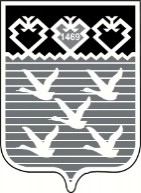 Чувашская РеспубликаГлава города Чебоксары ПОСТАНОВЛЕНИЕГлава города ЧебоксарыД.В. Спирин